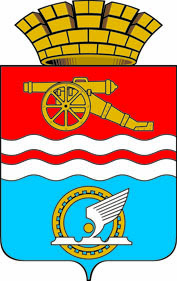 СВЕРДЛОВСКАЯ ОБЛАСТЬАДМИНИСТРАЦИЯ КАМЕНСК-УРАЛЬСКОГО ГОРОДСКОГО ОКРУГАПОСТАНОВЛЕНИЕот 24.11.2022 № 758О внесении изменений в постановление Администрации города Каменска-Уральского от 03.10.2014 № 1385 (в редакции постановлений Администрации города Каменска-Уральского от 19.08.2015 № 1166, от 18.01.2016 № 31, от 03.07.2017 № 556, от 11.01.2018 № 1, от 19.07.2018 № 641, от 02.10.2018 № 854, от 31.01.2019 № 69, от 18.03.2019 № 205, от 25.12.2019  № 1050, постановлений Администрации Каменск-Уральского городского округа от 29.12.2020 № 1026, от 02.06.2021 № 446, от 07.07.2021 № 568, от 19.08.2021 № 670, от 27.08.2021 № 698, от 05.10.2021 № 820, от 30.11.2021     № 910, от 27.12.2021 № 1008, от 17.03.2022 № 147, от 14.07.2022 № 476) «О формировании фонда капитального ремонта на счете регионального оператора» В соответствии со статьями 170 и 173 Жилищного кодекса Российской Федерации, статьей 6 Закона Свердловской области от 19 декабря 2013 года    № 127-ОЗ «Об обеспечении проведения капитального ремонта общего имущества в многоквартирных домах на территории Свердловской области», постановлением Правительства Свердловской области от 22.04.2014 № 306-ПП «Об утверждении Региональной программы капитального ремонта общего имущества в многоквартирных домах Свердловской области на 2015 – 2044 годы», Администрация Каменск-Уральского городского округа ПОСТАНОВЛЯЕТ:1. Внести в постановление Администрации города Каменска-Уральского от 03.10.2014 № 1385 (в редакции постановлений Администрации города Каменска-Уральского от 19.08.2015 № 1166, от 18.01.2016 № 31, от 03.07.2017 № 556, от 11.01.2018 № 1, от 19.07.2018 № 641, от 02.10.2018 № 854, от 31.01.2019 № 69, от 18.03.2019 № 205, от 25.12.2019 № 1050, постановлений Администрации Каменск-Уральского городского округа от 29.12.2020 № 1026, от 02.06.2021 № 446, от 07.07.2021 № 568, от 19.08.2021 № 670, от 27.08.2021  № 698, от 05.10.2021 № 820, от 30.11.2021 № 910, от 27.12.2021 № 1008, от 17.03.2022 № 147, от 14.07.2022 № 476) «О формировании фонда капитального ремонта на счете регионального оператора» (далее – постановление) изменения, исключив из приложения к постановлению следующие строки:«15 г. Каменск-Уральский, ул. Бажова, д. 3а»;«153 г. Каменск-Уральский, пр-кт Победы, д. 72»;«184 г. Каменск-Уральский, ул. Крылова, д. 19»;«237 г. Каменск-Уральский, ул. Репина, д. 9а»;«275 г. Каменск-Уральский, ул. Мичурина, д. 30а»;«291 г. Каменск-Уральский, пр-кт Победы, д. 67»;«527 г. Каменск-Уральский, ул. Лермонтова, д. 125»;«590 г. Каменск-Уральский, п. Первомайский, д. 29»;«712 г. Каменск-Уральский, б-р Комсомольский, д. 50»;«744 г. Каменск-Уральский, ул. 4-й Пятилетки, д. 19»;«848 г. Каменск-Уральский, ул. Шестакова, д. 9»;«1168 г. Каменск-Уральский, ул. 2-й Проезд, д. 18»;«1245 г. Каменск-Уральский, ул. Центральная, д. 46».2. Опубликовать настоящее постановление в газете «Каменский рабочий» и разместить на официальном сайте муниципального образования.3. Контроль за исполнением настоящего постановления возложить на первого заместителя главы Администрации городского округа Башарина Д.В.  Глава 
Каменск-Уральского городского округа				      А.А. Герасимов